様式第１号（第３条関係）高浜町景観形成活動団体登録申請書高浜町長	様	年	月	日申請者住所申請者氏名（団体名及び代表者の氏名）高浜町景観形成活動団体登録制度実施要綱第３条の規定により、高浜町景観形成活動団体として登録を申請します。なお、申請にあたり、下記の情報が高浜町景観形成活動団体登録名簿に記載され、高浜町で共有されることを承諾します。添付書類①定款、規約、会則その他、団体の運営に関する規定　　　　　　　　②団体名簿様式第２号（第４条関係）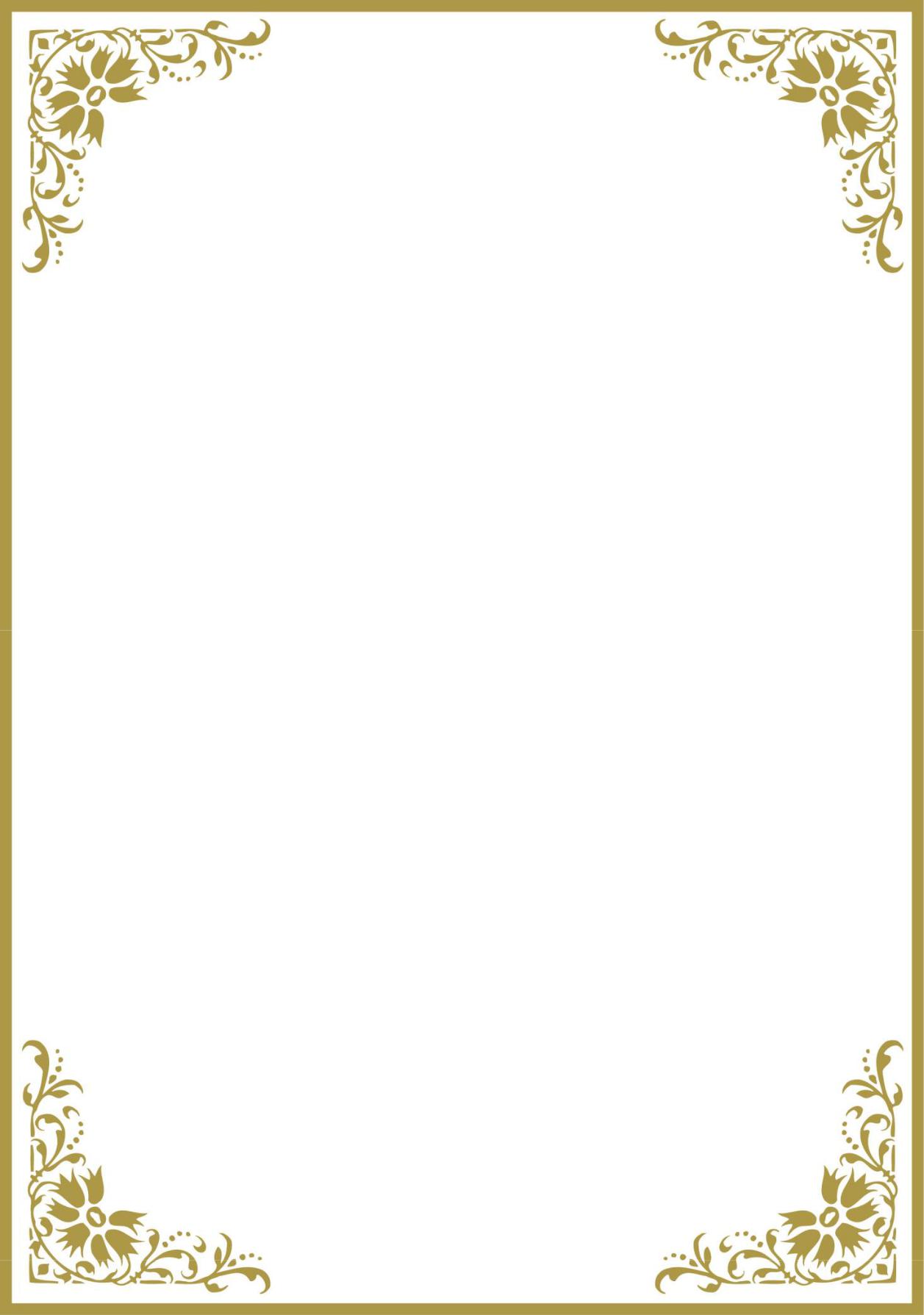 高浜町景観形成活動団体登録証（活動団体）殿　　　年　月　日付けで申請のあった高浜町景観形成活動団体登録について、高浜町景観形成活動団体登録制度実施要綱第４条第１項の規定に基づき登録します。年　月　日　　　　高浜町長　　　　〇〇　〇〇様式第３号（第４条関係）高浜町景観形成活動団体登録名簿下記の情報は、高浜町で共有します。様式第４号（第５条関係）高浜町景観形成活動団体登録事項変更届高浜町長	様	年	月	日申請者住所申請者氏名（団体名及び代表者の氏名）登録事項に変更がありましたので、高浜町景観形成活動団体登録制度実施要綱第５条の規定により、下記のとおり届け出ます。なお、届け出にあたり、下記の情報が高浜町景観形成活動団体登録名簿に記載され、高浜町で共有されることを承諾します。添付書類①定款、規約、会則その他、団体の運営に関する規定　　　　　　　　②団体名簿様式第５号（第６条関係）高浜町景観形成活動団体登録辞退届高浜町長	様	年	月	日申請者住所申請者氏名（団体名及び代表者の氏名）諸事情により高浜町景観形成活動団体登録制度実施要綱第２条の登録要件を満たすことができなくなったため、同第６条の規定により、下記のとおり届け出ます。フリガナ団体名代表者名所在地（連絡先）住所　〒名称・氏名電話番号ＦＡＸ番号メールアドレス設立年月日    年　　　月　　　日設立目的具体的な活動内容主な活動場所会員数合計　　　　人（町内　　　　人・町外　　　　人）会費等年額・月額　　　　　　　　円その他登録番号団体名代表者会員数連絡先活動場所住所（郵送先）登録番号団体名代表者会員数連絡先活動場所住所（郵送先）フリガナ団体名代表者名所在地（連絡先）住所　〒名称・氏名電話番号ＦＡＸ番号メールアドレス設立年月日    年　　　月　　　日設立目的具体的な活動内容主な活動場所会員数合計　　　　人（町内　　　　人・町外　　　　人）会費等年額・月額　　　　　　　　円その他登録番号団体名代表者名所在地（連絡先）住所　〒名称・氏名電話番号ＦＡＸ番号メールアドレス